ULUDAĞ ÜNİVERİSTESİ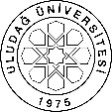 					   SOSYAL BİLİMLER ENSTİTÜSÜProgram	:  Yüksek Lisans                               Tezsiz Yüksek Lisans                                        DoktoraAnabilim Dalı / Bilim Dalı	:  Sosyoloji/Sosyoloji		Anabilim Dalı Başkanı								Enstitü Müdürü	(Unvan, Ad Soyad, Tarih, İmza)							(Unvan, Ad Soyad, Tarih, İmza) Dersin KoduDersin KoduDersin AdıDersinDersinDersinDersinDersinÖğretim ÜyesiAdı SoyadıSınav TarihiSınav SaatiSınavın YeriGözetmenDersin KoduDersin KoduDersin AdıTürüTULAKTSSOS6102Sosyolojinin Klasiklerini Anlamak II        Z33Doç. Dr. Bengül Güngörmez14.05.201810:00E-216Mihriban ŞensesSOS6104Çağımızda İnsan Haklarına Sosyolojik BakışZ33Doç. Dr. Bengül Güngörmez15.05.201811.00E-216Ozan AşıkSOS6106Dijital Teknoloji Ve Yeni MedyaS22Doç. Dr. Rıza Sam16.05.201811.00E-216Ayşe YıldızSOS6108Kıta Ve Anglosakson Düşünce Gelenekleri IIS22Doç. Dr. İbrahim Keskin17.05.201811.00E-216Hasan YeniçırakSOS6110Türk Düşünce TarihiS22Doç. Dr. İbrahim Keskin21.05.201811:00E-216Evren DinçerSOS6112Toplum ve CinsiyetS22Doç. Dr. Bengül Güngörmez22.05.201811:00E-216Yıldırım Uysal